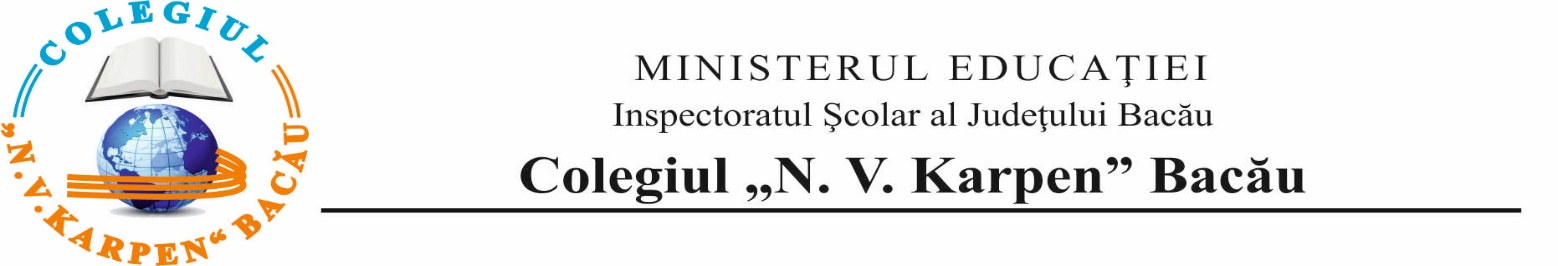 PROGRAMAREA/PLANIFICAREA SERVICIULUI CADRELOR DIDACTICE PE ȘCOALĂMAI 2023Avizat director adjunct,Prof. CRAIU DIANA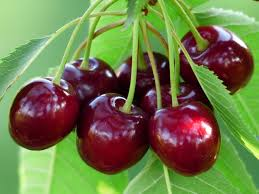 * Eventualele modificări se fac cu  acordul directorului adjunct CRAIU DIANA și se trec in rubrica SCHIMBURI!!!** POARTĂ-POD= ZONA INTRARE ÎNVĂȚĂMÂNT PRIMARDATADATACORP AparterCORP AEt.1 + Et.2CORP BPOARTĂ+corp HFOIȘOR+SALĂ SPORT+TEREN TENIS+CANTINĂ+CORP C +POARTĂ-POD **SCHIMBURI*Ma02.05BUDALĂ M.DIMITRIU D.SĂVUC C.TRIȘCAȘ. DTUFESCU C.MARTIN O.Mi03.05RADU C.NECHITOI D.GHERGHIȘAN M.POPA VIRGILFLOREA G.MARCOCI-DIMA A.Joi04.05BERTEA D.MĂGIRESCU C.ISMANĂ C.MOJZI M.DORNEANU D.CUCU E.V05.05VASILOAIA M.BERECZKI I.BANDRABURU F.FRIGIOIU D.COȘERARU V.IORDACHE C.L08.05LĂCĂTUȘU R.AIOANEI D.BALINT S.ARON A.ARSÎNE I.HAGIMĂ A.Ma09.05POPA GABRIELATĂMI A.BUTUC D.MOISĂ G.FRUNZĂ A.PLĂCINTĂ T.Mi10.05GURLUI A.BĂLAN O.ENEA M.TUFĂ C.ILCOȘ GHE.AHOLTOAE A.Joi11.05MORARU M.HACIGHEANU G.TAMBA V.VRÎNCEANU G.TURCU M.FRIGURĂ E.V12.05DODIȚĂ A.IUREA D.ARDEI M.BORZA Ș.HILOHE A.TĂNĂSELEA A.L15.05TIRIȘCĂ A.COȘESCU A.MAZĂRE A.M.BERTEA I.PARASCHIV A.ANGHEL B.Ma16.05DIMITRIU D.MARTIN O.BUDALĂ M.TUFESCU C.SĂVUC C.TRIȘCAȘ D.Mi17.05GHERGHIȘAN M.MARCOCI-DIMA A.RADU C.NECHITOI D.POPA VIRGILFLOREA G.Joi18.05CENUȘE L.DOLGOȘ A.M.BUJOR G.CREANGĂ I.CUCU PAULVATRĂ V.V19.05BANDRABURU F.VASILOAIA M.BERECZKI I.IORDACHE C.FRIGIOIU D.COȘERARU V.L22.05HAGIMĂ A.ARON A.AIOANEI D.BALINT S.ARSÎNE I.LĂCĂTUȘU R.Ma23.05BUTUC D.MOISĂ G.POPA GABRIELAPLĂCINTĂ T.FRUNZĂ A.TĂMI A.Mi24.05AHOLTOAE A.GURLUI A.BĂLAN O.ILCOȘ GHE.TUFĂ C.ENEA M.Joi25.05ISMANĂ C.BERTEA D.MĂGIRESCU C.CUCU E.MOJZI M.DORNEANU D.V26.05IUREA D.DODIȚĂ A.HILOHE A.ARDEI M.TĂNĂSELEA A.BORZA Ș.L29.05PARASCHIV A.TIRIȘCĂ A.COȘESCU A.ANGHEL B.TAMBA V.MAZĂRE A.M.Ma30.05BUJOR G.FRIGURĂ E.DOLGOȘ A.M.CREANGĂ I.TURCU M.CUCU PAULMi31.05VRÎNCEANU G.HACIGHEANU G.CENUȘE L.VATRĂ V.BERTEA I.MORARU M.